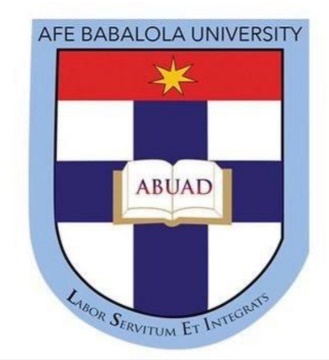 TITLE: REMOVAL OF ACID GASES FROM NATURAL GASETUK GABRIEL EDIMA17/ENGO7/011DEPARTMENT OF PETROLEUM ENGINEERINGCOLLEGE OF ENIGINEERING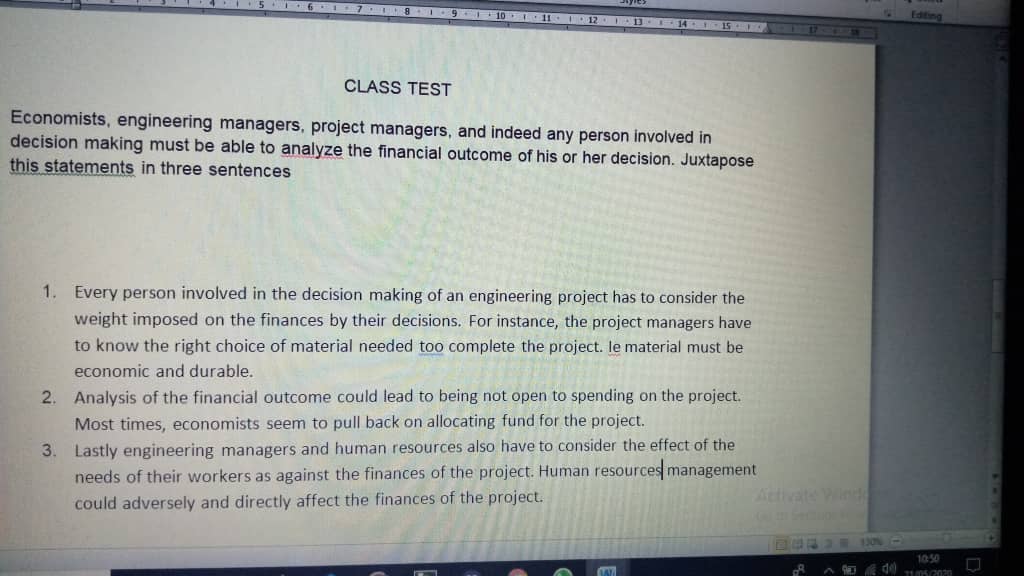 